Links to Early Learning Resources20–Minute Math Ideas   https://www.carriecutler.com/for-parents"Families at Home: Essential Daily Routines"https://parents.britannica.com/families-at-home-essential-daily-routines/IDEALS Institute Resources During COVID-19 Outbreakhttps://idealsinstitute.org/resources/Social Story – Something Strange Happened in My City:  A COVID-19 (understood by ages 3-8) https://sandybabaece.wixsite.com/covid19referencelistMaking Home Videos "Making Videos at Home: Tips for Educators"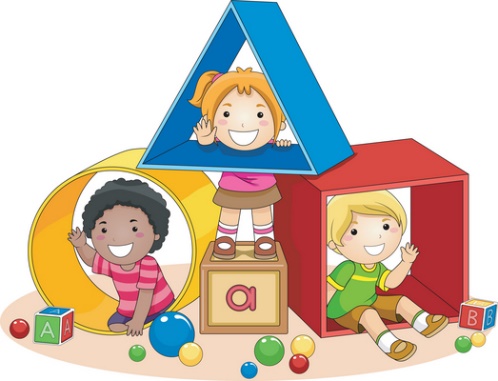 Peep and the Big Wide World (Math and Science)Peep and the Big Wide WorldNAEYC Blog PostsTips for Video Chatting with Young ChildrenNAEYC Blog PostsCreative Ideas for Playing with Grandchildren When You Can't be TogetherFamilies at Home: Essential Daily Routineshttps://parents.britannica.com/families-at-home-essential-daily-routines/Thoughts of Parenting and Beyondhttps://www.beautyinparenting.com/theblogEastern Region Association of Forest and Nature Schools (some are open to members only)http://www.erafans.org/free-online-learning